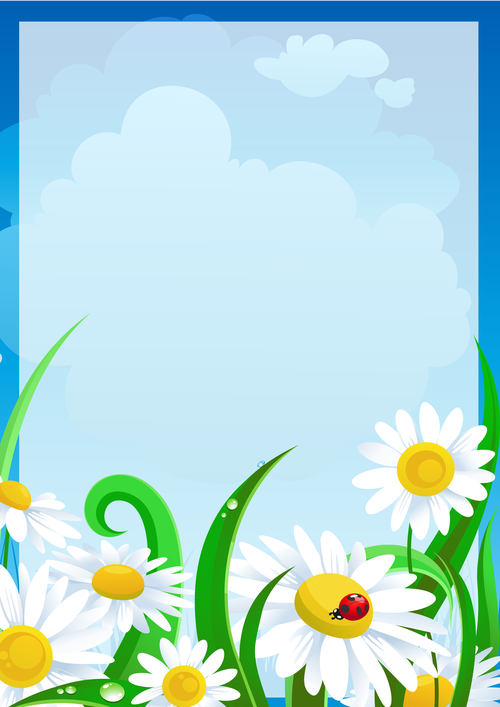 Режим дня в старшей группе(теплый период)Режимные моментыВремяПрием детей, игры, индивидуальная деятельность с детьми7.30 -8.30Подготовка к завтраку, завтрак8.35 -9.55Самостоятельная деятельность, подготовка к прогулке, выход на прогулку9.15-12.10Второй завтрак10.00-10.15Возвращение с прогулки, водные  процедуры12.10-12.30Подготовка к обеду, обед12.30 -13.00Подготовка ко сну, сон13.00 -15.00Подъем, гимнастика после сна, закаливание15.00 -15.25Подготовка к полднику, полдник15.25 -15.45Совместная и самостоятельная деятельность, подготовка к прогулке, прогулка15.40-17.30Возвращение с прогулки17.30-17.40Подготовка к ужину, ужин17.45 -18.00Игровая деятельность, работа с родителями, уход детей домой18.00 -19.30